「110科學工業園區人才培育補助計畫」活動集錦學校名稱中國醫藥大學中國醫藥大學計畫名稱生物科技多元產業人才培育暨職涯接軌模組課程生物科技多元產業人才培育暨職涯接軌模組課程計畫主持人林如華副教授林如華副教授活動名稱中部科學園區暨合作廠商參訪中部科學園區暨合作廠商參訪活動日期110年12月9日110年12月9日活動時間8點30分至18點00分8點30分至18點00分活動地點中部科學園區中部科學園區活動內容說明活動內容說明活動內容說明參訪內容:此次參訪行程主要以中部科學園區及進駐之生物科技公司為主，由校本部出發，隨後抵達中科管理局。學校搬遷後，與中科比鄰，希望透過這次參訪活動，強化生科系同學未來能常參與中科舉辦相關活動。中科管理局科長及活動人員詳細解說中科目前狀況，以及各產業發展。還進行遊覽車的中科園區實地導覽，讓第一次來到中科的同學都大開眼界。之後由中科進駐廠商昱程科技公司鄭董事長，介紹碳纖維在生技產業應用，並提供同學試用體驗，也一邊用餐。下午區車前往中科在中部另一基地-中興新村園區，參觀經濟部中台灣創新園區及進駐的正瀚生技公司，對園區優美的景觀，以及公司的設備和研究，同學都留下深刻印象。參訪行程:AM8:30校本部出發    (台中市北屯區經貿路一段100號)AM10:30 中部科學園區管理局    (台中市西屯區中科路2號)PM12:30 用餐    (昱程科技公司介紹)PM 2:00經濟部中台灣新創園區    (南投縣南投市文獻路2號)PM 2:30正瀚生技股份有限公司(南投縣南投市文獻路89號)PM3:30 返校參訪內容:此次參訪行程主要以中部科學園區及進駐之生物科技公司為主，由校本部出發，隨後抵達中科管理局。學校搬遷後，與中科比鄰，希望透過這次參訪活動，強化生科系同學未來能常參與中科舉辦相關活動。中科管理局科長及活動人員詳細解說中科目前狀況，以及各產業發展。還進行遊覽車的中科園區實地導覽，讓第一次來到中科的同學都大開眼界。之後由中科進駐廠商昱程科技公司鄭董事長，介紹碳纖維在生技產業應用，並提供同學試用體驗，也一邊用餐。下午區車前往中科在中部另一基地-中興新村園區，參觀經濟部中台灣創新園區及進駐的正瀚生技公司，對園區優美的景觀，以及公司的設備和研究，同學都留下深刻印象。參訪行程:AM8:30校本部出發    (台中市北屯區經貿路一段100號)AM10:30 中部科學園區管理局    (台中市西屯區中科路2號)PM12:30 用餐    (昱程科技公司介紹)PM 2:00經濟部中台灣新創園區    (南投縣南投市文獻路2號)PM 2:30正瀚生技股份有限公司(南投縣南投市文獻路89號)PM3:30 返校參訪內容:此次參訪行程主要以中部科學園區及進駐之生物科技公司為主，由校本部出發，隨後抵達中科管理局。學校搬遷後，與中科比鄰，希望透過這次參訪活動，強化生科系同學未來能常參與中科舉辦相關活動。中科管理局科長及活動人員詳細解說中科目前狀況，以及各產業發展。還進行遊覽車的中科園區實地導覽，讓第一次來到中科的同學都大開眼界。之後由中科進駐廠商昱程科技公司鄭董事長，介紹碳纖維在生技產業應用，並提供同學試用體驗，也一邊用餐。下午區車前往中科在中部另一基地-中興新村園區，參觀經濟部中台灣創新園區及進駐的正瀚生技公司，對園區優美的景觀，以及公司的設備和研究，同學都留下深刻印象。參訪行程:AM8:30校本部出發    (台中市北屯區經貿路一段100號)AM10:30 中部科學園區管理局    (台中市西屯區中科路2號)PM12:30 用餐    (昱程科技公司介紹)PM 2:00經濟部中台灣新創園區    (南投縣南投市文獻路2號)PM 2:30正瀚生技股份有限公司(南投縣南投市文獻路89號)PM3:30 返校活動照片活動照片活動照片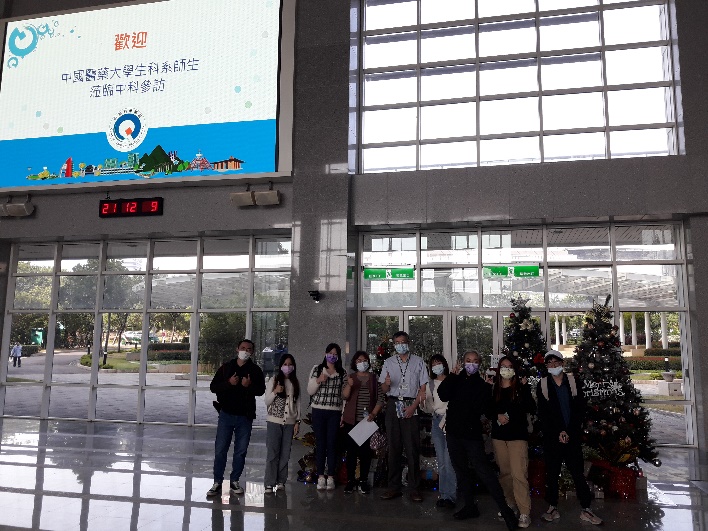 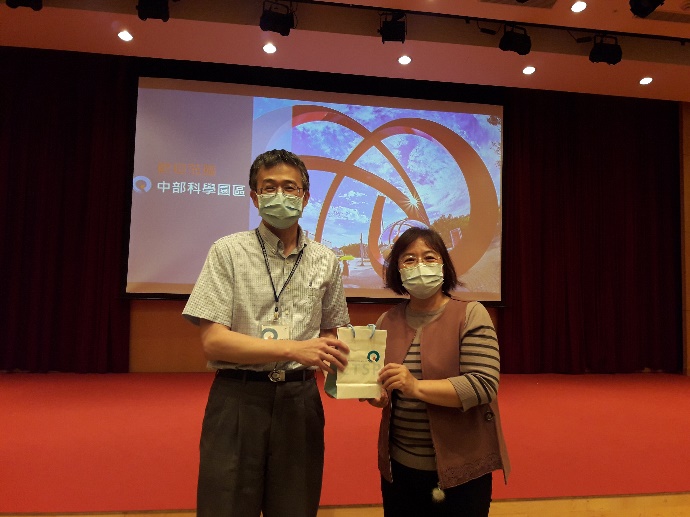 中科管理局參訪中科管理局參訪中科管理局參訪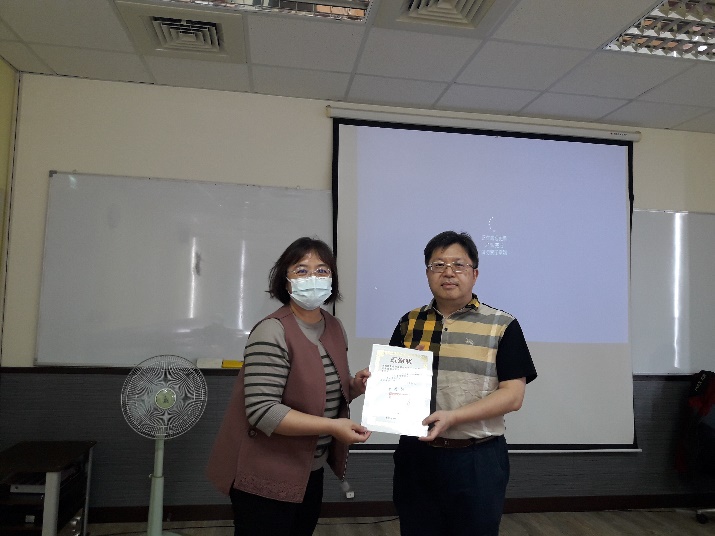 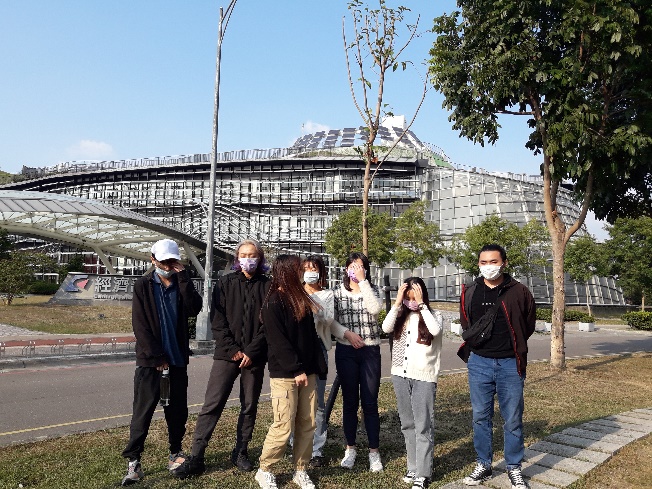 昱程科技公司致謝昱程科技公司致謝中台灣創新園區合影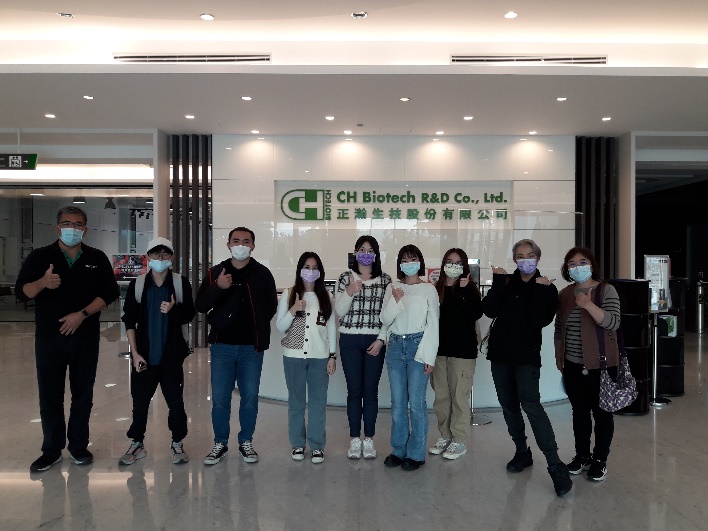 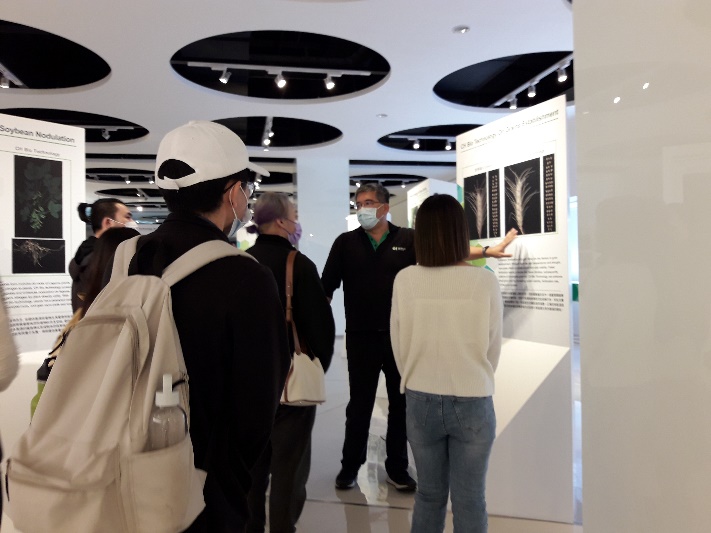 正瀚生技公司合影正瀚生技公司合影正瀚生物科技公司參訪